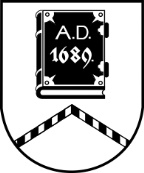 ALŪKSNES NOVADA PAŠVALDĪBALICENCĒŠANAS KOMISIJADārza iela 11, Alūksne, Alūksnes novads, LV – 4301, tālrunis:  64381496, e-pasts: dome@aluksne.lv_________________________________________________________________________________________________________AlūksnēSĒDES PROTOKOLS2023.gada 1.decembris                              				        		Nr.43Atklāta sēde sākta pulksten 9.00, slēgta pulksten 10.15Sēdes norises vieta: Dārza ielā 11, Alūksnē, Alūksnes VPVKAC 1.stāvāSēdi vada: komisijas priekšsēdētāja Māra KOVAĻENKOSēdi protokolē: komisijas locekle Everita BALANDESēdē piedalās Licencēšanas komisijas locekļi: Māra KOVAĻENKO, Everita BALANDE, Sanita BĒRZIŅA, Sanita RIBAKA.DARBA KĀRTĪBA:SIA “PĒTERSĪLIS” iesnieguma izskatīšana.SIA “PĒTERSĪLIS” iesnieguma izskatīšana.1.SIA “PĒTERSĪLIS” iesnieguma izskatīšanaM.KOVAĻENKO	iepazīstina ar SIA “PĒTERSĪLIS” 30.11.2023. iesniegumu ar lūgumu izsniegt atļauju tirdzniecībai Brūža ielā 7, Alūksnē decembrī, saskaņā ar Alūksnes novada Kultūras centra pasākumu plānuAtklāti balsojot: “par” 4; “pret” nav; “atturas” nav,LICENCĒŠANAS KOMISIJA NOLEMJ:Pamatojoties uz 12.05.2010. Ministru kabineta noteikumiem Nr.440 “Noteikumi par tirdzniecības veidiem, kas saskaņojami ar pašvaldību, un tirdzniecības organizēšanas kārtību”, Alūksnes novada pašvaldības 27.09.2018. saistošajiem noteikumiem Nr.13/2018 “Par Alūksnes novada pašvaldības nodevām” un Licencēšanas komisijas nolikuma, kas apstiprināts ar Alūksnes novada domes 29.06.2023. lēmumu Nr.177 (protokols Nr.8, 9.punkts),  9.3.p.,1.Izsniegt sabiedrībai ar ierobežotu atbildību “PĒTERSĪLIS” (reģistrācijas Nr.44103076804) atļauju tirdzniecībai Brūža ielā 7, Alūksnē, Alūksnes novadā publiska pasākuma laikā 2023. gada 9.decembrī.1.1.Atļaujā norādīt, ka tirdzniecības veicējs:1.1.1.ir tiesīgs tirgoties ar alkoholiskiem dzērieniem;1.1.2 atbrīvots no pašvaldības nodevas samaksas.2.Izsniegt sabiedrībai ar ierobežotu atbildību “PĒTERSĪLIS” (reģistrācijas Nr.44103076804) atļauju tirdzniecībai Brūža ielā 7, Alūksnē, Alūksnes novadā publiska pasākuma laikā 2023. gada 15.decembrī.2.1.Atļaujā norādīt, ka tirdzniecības veicējs:2.1.1.ir tiesīgs tirgoties ar alkoholiskajiem dzērieniem;2.1.2. atbrīvots no pašvaldības nodevas samaksas.3.Izsniegt sabiedrībai ar ierobežotu atbildību “PĒTERSĪLIS” (reģistrācijas Nr.44103076804) atļauju tirdzniecībai Brūža ielā 7, Alūksnē, Alūksnes novadā publiska pasākuma laikā 2023. gada 16.decembrī.3.1.Atļaujā norādīt, ka tirdzniecības veicējs:3.1.1.ir tiesīgs tirgoties ar alkoholiskajiem dzērieniem;3.1.2. atbrīvots no pašvaldības nodevas samaksas.4.Izsniegt sabiedrībai ar ierobežotu atbildību “PĒTERSĪLIS” (reģistrācijas Nr.44103076804) atļauju tirdzniecībai Brūža ielā 7, Alūksnē, Alūksnes novadā publiska pasākuma laikā 2023. gada 23.decembrī.4.1.Atļaujā norādīt, ka tirdzniecības veicējs:4.1.1.ir tiesīgs tirgoties ar alkoholiskajiem dzērieniem;4.1.2. atbrīvots no pašvaldības nodevas samaksas.5.Izsniegt sabiedrībai ar ierobežotu atbildību “PĒTERSĪLIS” (reģistrācijas Nr.44103076804) atļauju tirdzniecībai Brūža ielā 7, Alūksnē, Alūksnes novadā publiska pasākuma laikā 2023. gada 31.decembrī.5.1.Atļaujā norādīt, ka tirdzniecības veicējs:5.1.1.ir tiesīgs tirgoties ar alkoholiskajiem dzērieniem;5.1.2. atbrīvots no pašvaldības nodevas samaksas.Notiek diskusija par pasākumiem.2.SIA “PĒTERSĪLIS” iesnieguma izskatīšanaM.KOVAĻENKO	iepazīstina ar SIA “PĒTERSĪLIS” 30.11.2023. iesniegumu ar lūgumu izsniegt atļauju ielu tirdzniecībai Ojāra Vācieša ielā 2A, Alūksnē pie publiskās slidotavas 02.12.2023. Ziemassvētku egles iedegšanas un slidotavas atklāšanas pasākuma laikāAtklāti balsojot: “par” 4; “pret” nav; “atturas” nav,LICENCĒŠANAS KOMISIJA NOLEMJ:Pamatojoties uz 12.05.2010. Ministru kabineta noteikumiem Nr.440 “Noteikumi par tirdzniecības veidiem, kas saskaņojami ar pašvaldību, un tirdzniecības organizēšanas kārtību”, Alūksnes novada pašvaldības 27.09.2018. saistošajiem noteikumiem Nr.13/2018 “Par Alūksnes novada pašvaldības nodevām” un Licencēšanas komisijas nolikuma, kas apstiprināts ar Alūksnes novada domes 29.06.2023. lēmumu Nr.177 (protokols Nr.8, 9.punkts),  9.3.p.,1.Izsniegt sabiedrībai ar ierobežotu atbildību “PĒTERSĪLIS” (reģistrācijas Nr.44103076804) atļauju tirdzniecībai pie stāvlaukuma Skolas ielā, Alūksnē, Alūksnes novadā publiska pasākuma laikā 2023. gada 2.decembrī.1.1.Atļaujā norādīt, ka tirdzniecības veicējs:1.1.1.ir tiesīgs tirgoties ar konditoreju, bezalkoholiskajiem un alkoholiskiem dzērieniem;1.1.2 atbrīvots no pašvaldības nodevas samaksas.Notiek diskusija par Ziemassvētku pasākumiem pilsētāSēdes vadītāja				M.KOVAĻENKO……………………………………….Protokoliste, komisijas locekle	E.BALANDE …………………………………………..Komisijas locekle			S.BĒRZIŅA ……………………………………….........					S.RIBAKA ……………………………………………...